30.3.2	Mathematics Paper 2 (121/2)1.(3 marks)2.(2 marks)3.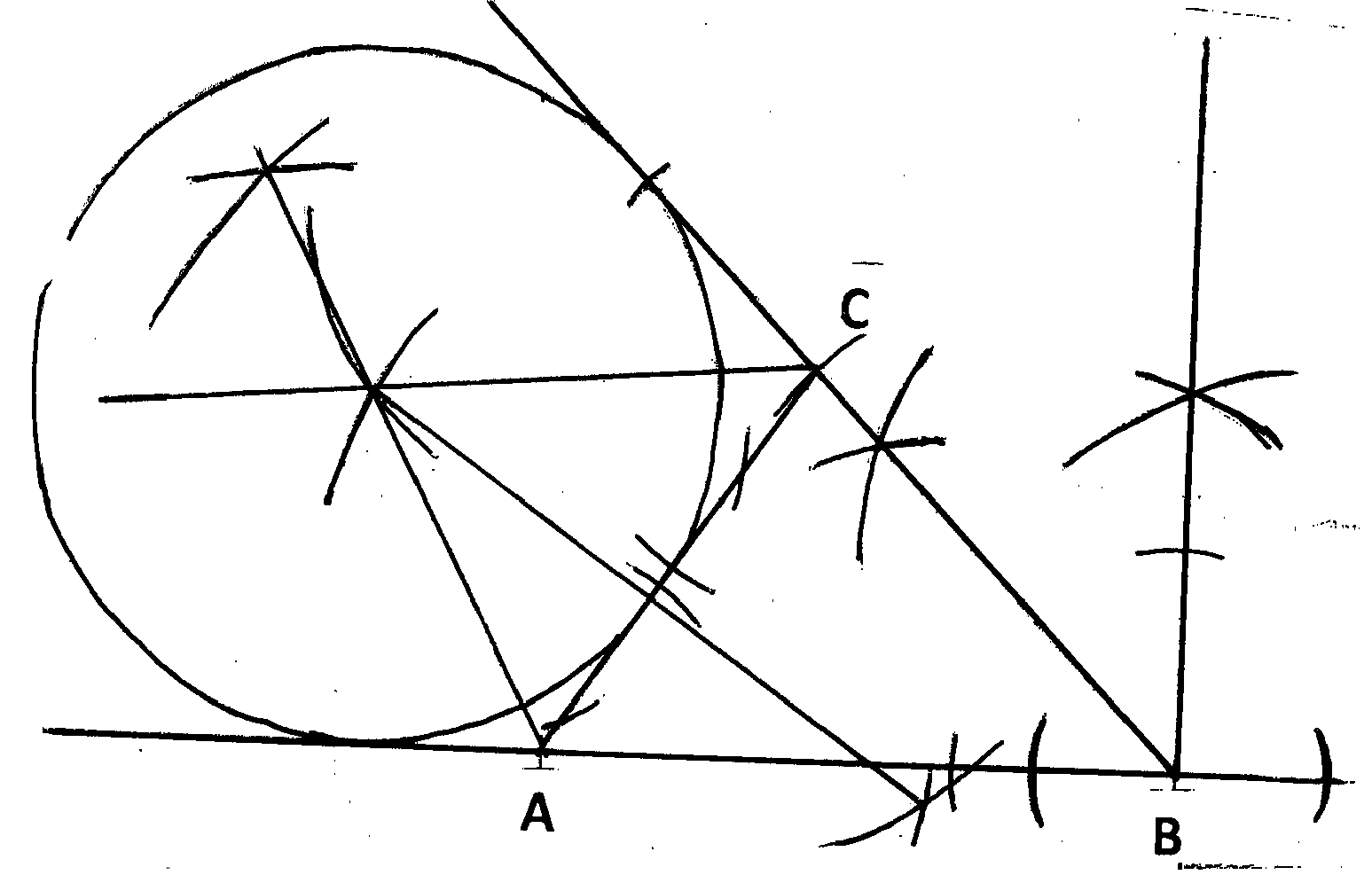 (3 marks)4.(3 marks)5.(3 marks)6.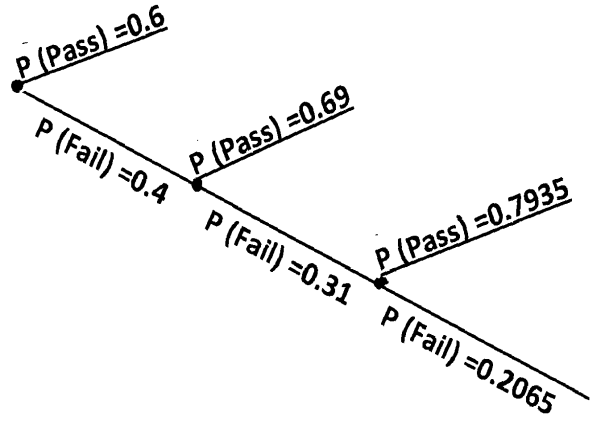 (3 marks)7.(i)	Distance=(ii)(3 marks)8.(a)(b)(4 marks)9.(3 marks)10.(4 marks)11.(3 marks)12.(3 marks)13.(3 marks)14.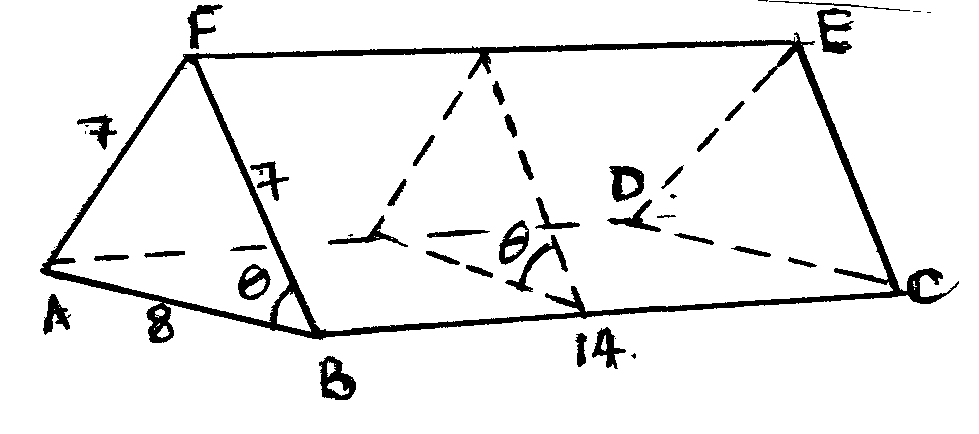 (3 marks)15.(3 marks)16.(4 marks)17.(a)(b)(c)(10 marks)18.(a)(b)(c)(i)	(ii)(10 marks)19.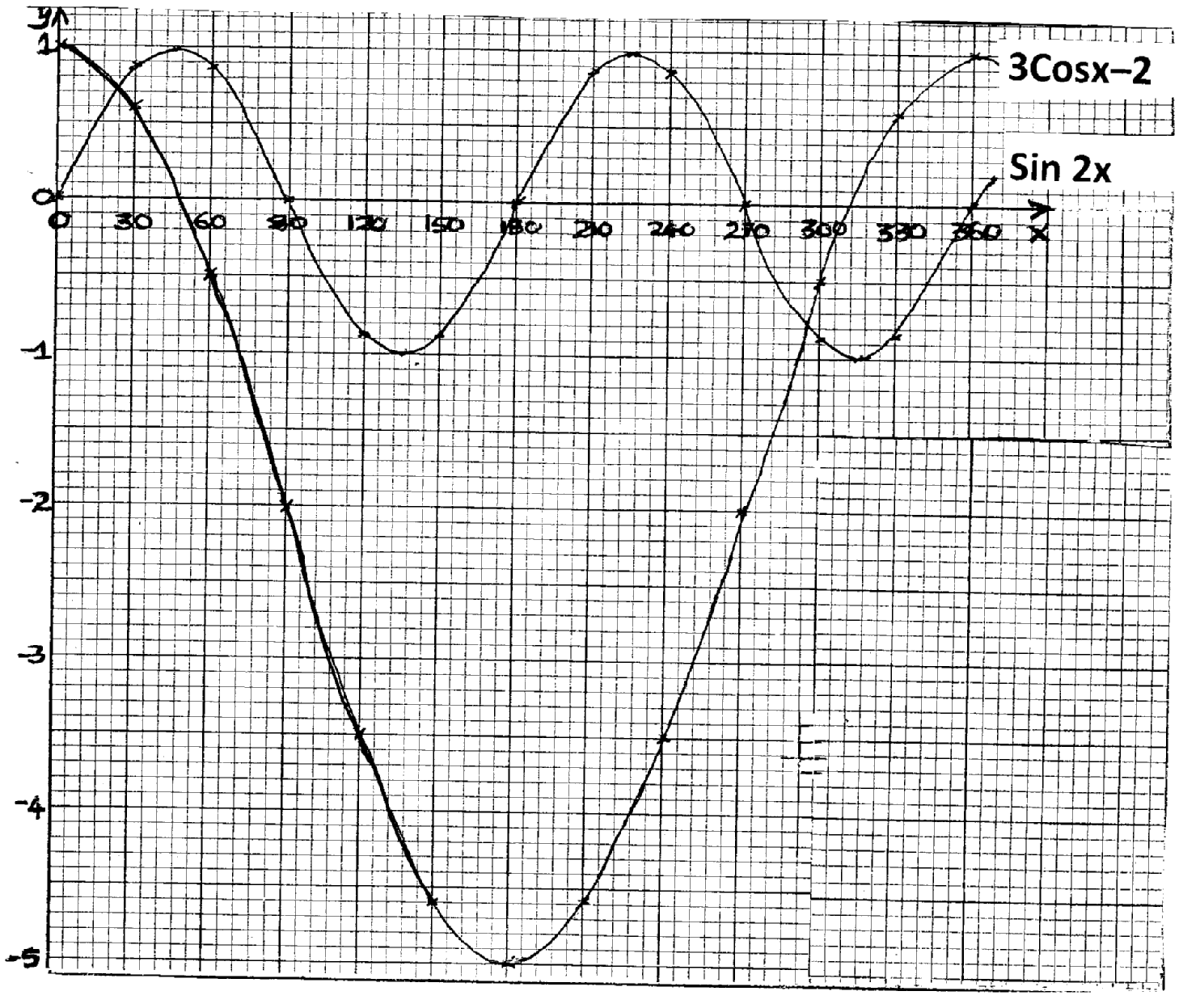 (10 marks)20.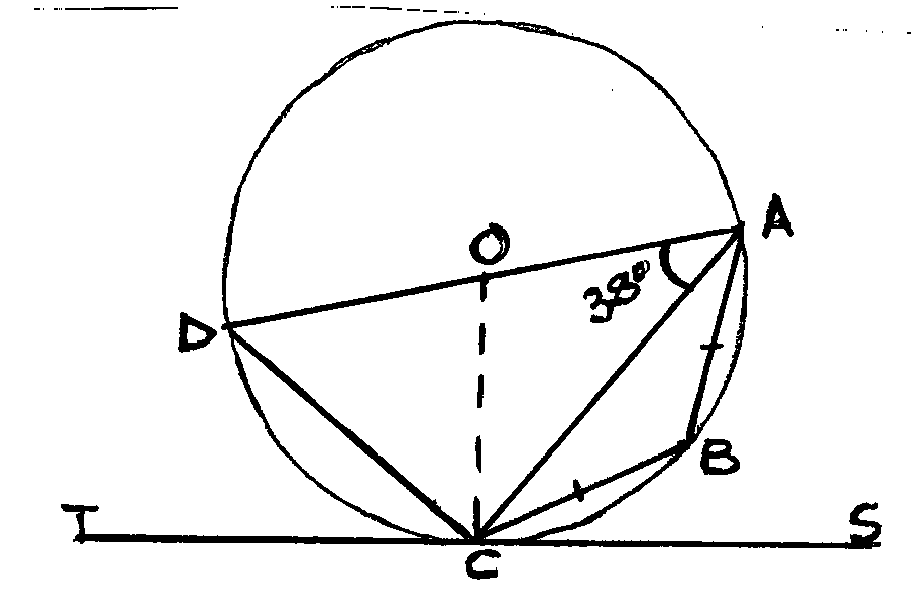 (a)	(i)(ii)(b)(i)(ii)(10 marks)21.(a)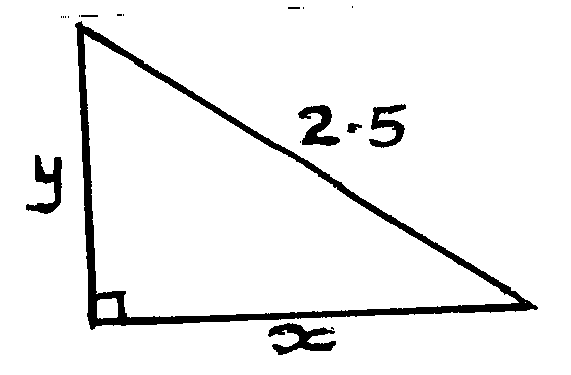 (b)(i)(ii)(iii)(10 marks)22.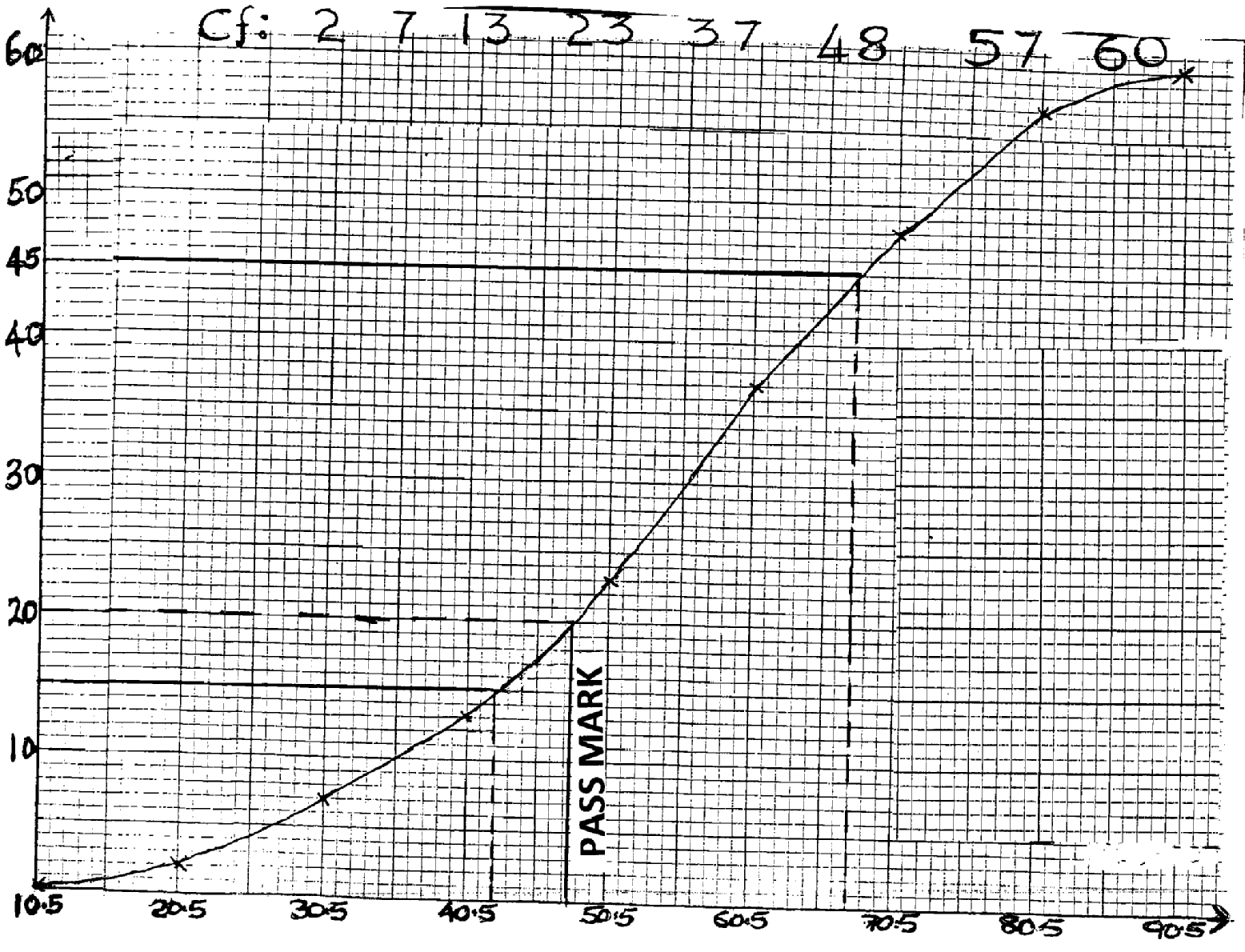 (10 marks)23.(a)(b)(i)(ii)(c)(10 marks)24.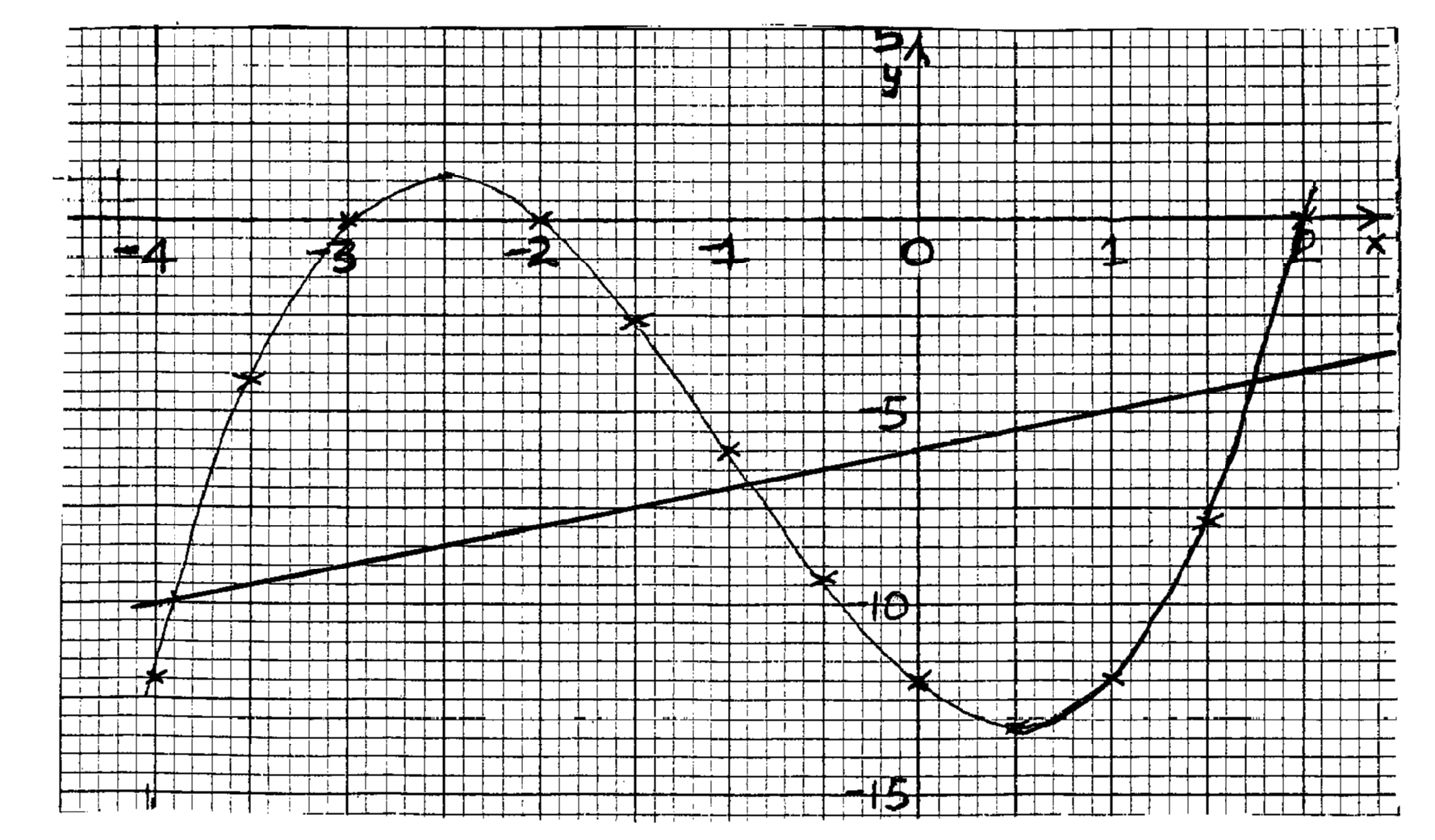 (10 marks)NoLog6.37300.6944   +1.812864.98x˚30˚60˚90˚150˚180˚240˚270˚300˚330˚sin 2x0.870-0.870-0.87-0.873 cos x-2-0.5-4.60-5-3.5-20.60x-4-3-2-1012y-1200-6-12-120